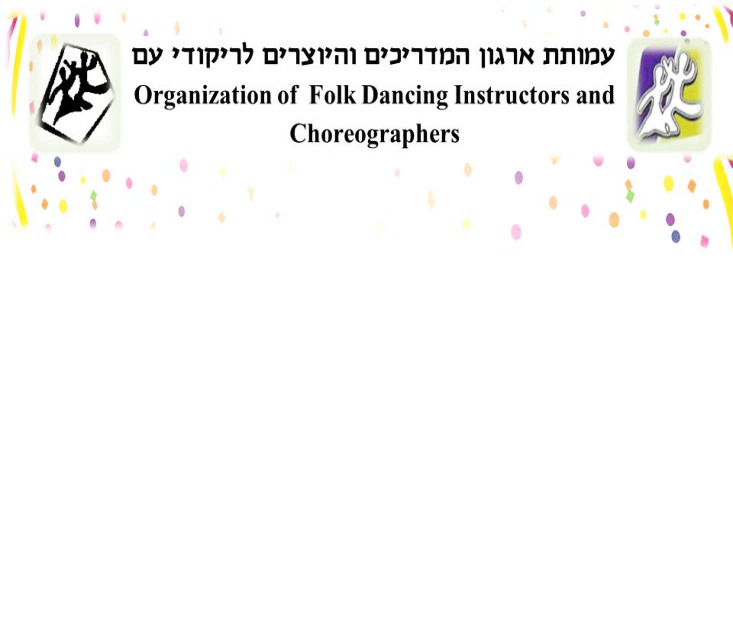  אל: חברי הארגון המרקידים במושבים וקיבוצים, ומשלמים                       הנדון: הסכם עם הפדרציה הישראלית למוסיקהלידיעתכם ב 24/2/16 נרקם הסכם בין הפדרציה לבין ארגון המרקידים בנוגע לגובה הסכום אותו הינכם נדרשים לשלם עפ"י חוק (תשמ"ח 1988 – בגבלים עסקיים") לאחר מספר פגישות עם הפדרציה הוחלט על ידי הארגון והפדרציה להוזיל את גובה הסכום באופן משמעותי ( בהנחה של עשרות אחוזים)תעריף ישן- עד 2 פעמים בשבוע – 4800ש"ח בשנהתעריף חדש- עד 2 פעמים בשבוע- 1290ש"ח לשנה (דרך הארגון)תעריף ישן- מעל 2 פעמים בשבוע – 7870 ₪ בשנהתעריף חדש-מעל 2 פעמים בשבוע – 2194 ₪ בשנההתנאי להוזלה זו :הארגון ישלם באופן ישיר לפדרציה הישראלית  רק עבור כל מישיחתום על ההסכם מול הארגון ובמקביל  ישלם לארגון את הסכום הנמוך במעמד החתימה.(בהעברה בנקאית/ציקים/מזומן)לשם כך אנו נדרשים לקבל מכם בהקדם האפשרי את פרטיכם שיכללו :לידיעתכם מי שלא יעביר תשלום לארגון עבור אגרה שנתית לפדרציה לא יוכל להיכנס להסדר זה,ויאלץ לשלם עד פי 3 לפדרציה" (אנא מהרו...אנו עושים זאת למענכם) מדובר בהנחה משמעותית של עד 66%זו הזדמנות נדירה עבורכם ועבורנו .אנא מכם מלאו את פרטיכם בהקדם האפשרי ולא יאוחר מתאריך 21/2/18 .יש מחווה של רצון טוב מצד הפדרציה להגיע להסכם ומצדנו כארגון שדואג לכם.אנו כארגון ניקח את האחריות לתשלום עבורכם.מצרף מלל מהפדרציה " "אילן שלום,סוכם כי עד ה 31/1/16 תרוכז על ידך רשימת מקומות בקיבוצים ומושבים בהם נערכות הרקדות, ובהן מוקד הקושי.בהתאם לרשימה זו אעביר אליך הצעה עבור ריכוז תשלום שנתי ע"י ארגון המרקידים.מברכת על הנכונות והעשייה.בברכת המשך שיתוף פעולה,רונית."מצרף קובץ חייבים כפי שנשלח אליי מהפדרציהגם מי שלא מופיע בקובץ ועומד בקרטריונים מחוייב לשלם.(עשו זאת מבעוד מועד). ספרו ,שתפו,דרבנו ...ארגון המרקידים בשבילכם ולמענכם .בבקשה בבקשה בבקשה קחו בשתי ידיים.מחכים לשיתוף פעולה מכם בהקדם."למען כולנו" "כל מי שמתכוון להיכנס להסדר זה (לא צריך לשלם את האגרה         שנשלחה אליו עבור 2018)                                         שלכם ובשבילכם                                   יו"ר הארגון – אילן סויסהועדת פדרציה : שלמה ממן, אייל עוזרי,ירון מישר, אילן סויסהשםמשפחהמושבקיבוץמספר הרקדות בשבועגובה הסכום